马来西亚一期工业垃圾热解气化热电联产项目介绍 马来西亚一期工业垃圾热解气化热电联产项目，处理规模为200T/d，发电量为2.4MW/h，海琦是此项目的技术设备总承包公司。此套工程包含5套垃圾热解气化系统、28t蒸汽锅炉、2.4MW汽轮机发电等系统设备。海琦机械于2016年与马来西亚Tex Cycle Technology (M) Berhad公司签约此项目，已投产并稳定运行至今，现已成为全马来西亚最大的垃圾气化发电厂，在当地引起强烈反响，吸引全球20多个国家的专家团队前来参观考察。
    马来西亚Tex Cycle Technology (M) Berhad是一家投资控股公司，于2005年7月27日在马来西亚证券交易所有限公司ACE市场（前身为MESDAQ市场）上市，现旗下有Tex Cycle Sdn.Bhd、 Metro Koats Technology Sdn.Bhd,、Metro Envy Sdn.Bhd,、Tex Cycle（P2）Sdn.Bhd、TC Chemical Sdn等多家子公司。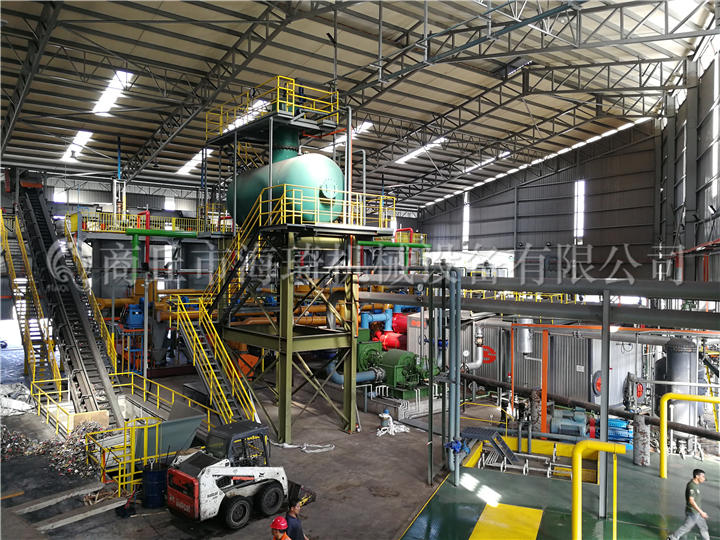 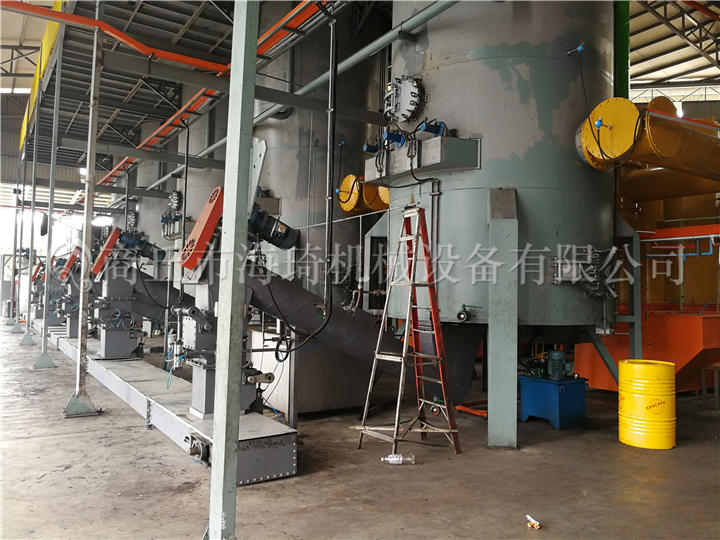 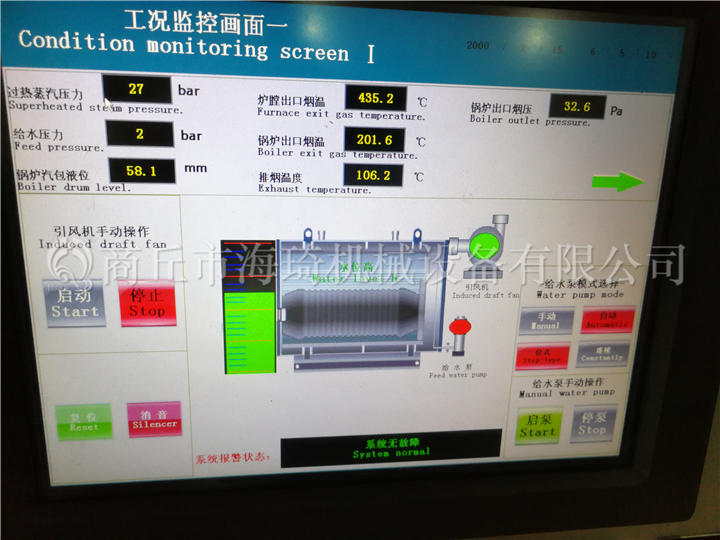 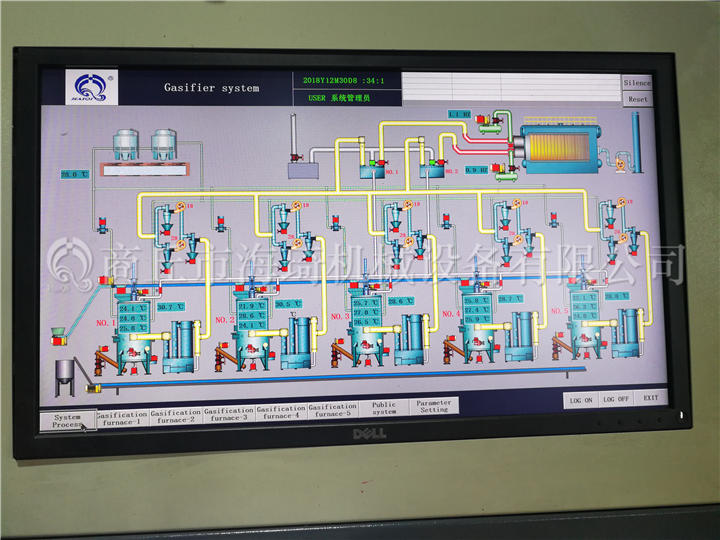 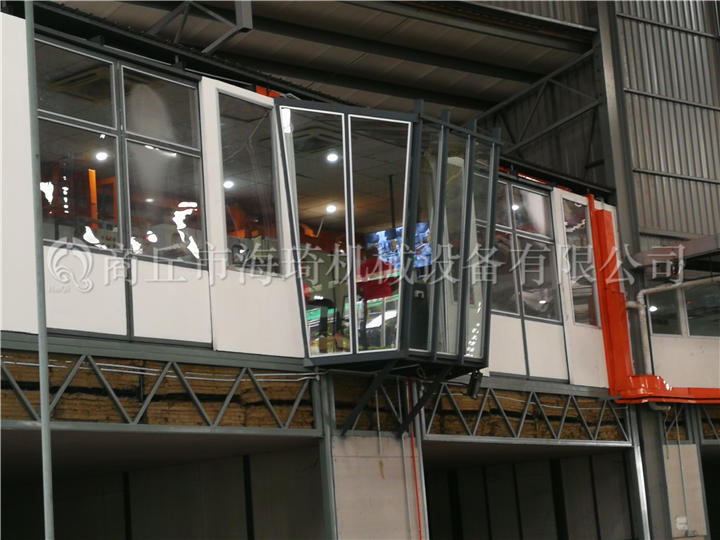 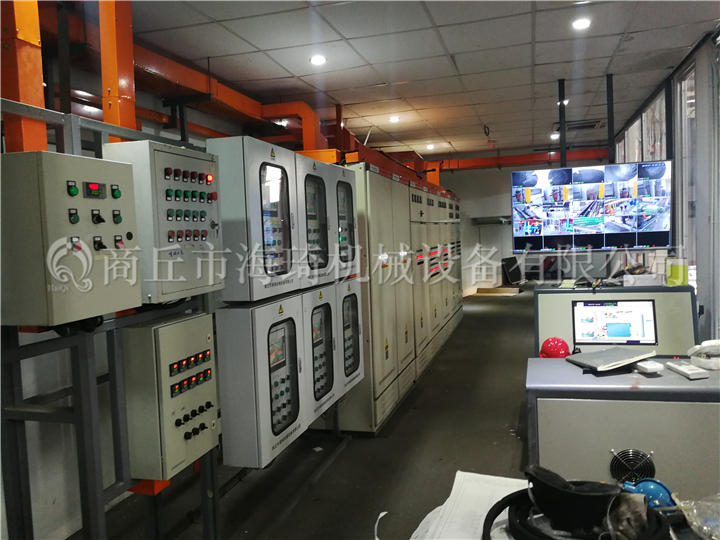 